  Кружок: « Мастерская игрушек»Приглашает детей в возрасте 6-10лет для обучения и изготовления для начинающих игрушек из глины. 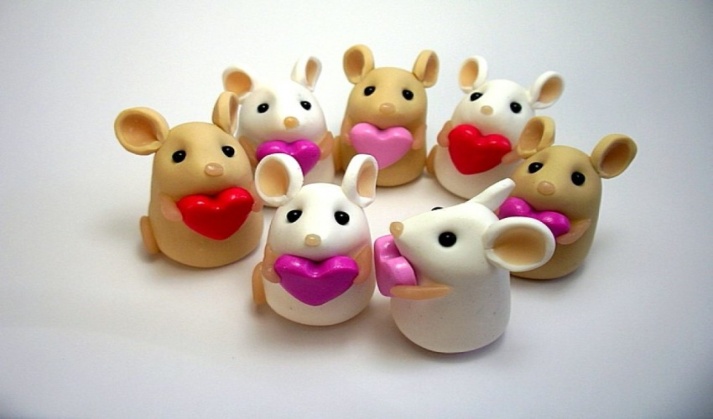 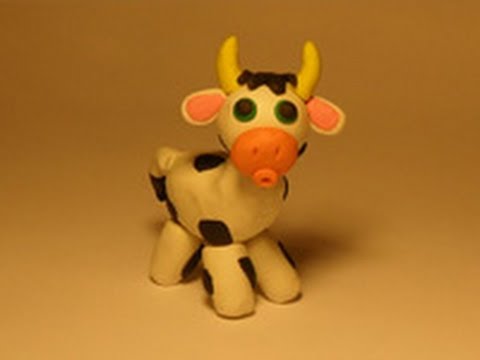 И игрушек выполненными в технике «Фальцевания»Сухом  способе  валяния.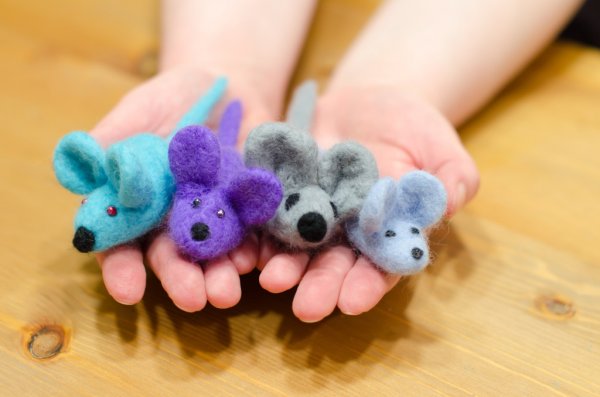 Вас ждёт, много нового и интересного, под руководством педагога дополнительного образования: Степаненко Надежды Владимировны (+79143252939)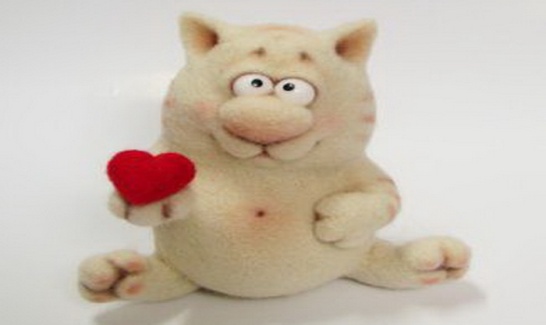 